АДМИНИСТРАЦИЯ  ВЕСЬЕГОНСКОГО МУНИЦИПАЛЬНОГО ОКРУГАТВЕРСКОЙ ОБЛАСТИП О С Т А Н О В Л Е Н И Е г. Весьегонск 23.03. 2020г.                                                                                                                                     № 104О проведении профилактическойоперации «Частник»      В целях усиления надзорных мероприятий, направленных на выявление и пресечение эксплуатации незарегистрированных самоходных машин и других видов техники на территории Тверской области и в соответствии с планом работы Главного управления «Государственная инспекция по надзору за техническим состоянием самоходных машин и других видов техники» Тверской области на 2020 годп о с т а н о в л я ю:Провести с 1 апреля по 31 мая 2020 года на территории Весьегонского муниципального округа профилактическую операцию «Частник».Образовать рабочую группу по проведению профилактической операции «Частник» (далее-рабочая группа).Утвердить состав рабочей группы по проведению профилактической операции «Частник» (приложение 1).Утвердить план проведения профилактической операции «Частник» в 2020 г. на территории Весьегонского муниципального округа (приложение 2).Утвердить план мероприятий рабочей группы по проведению профилактической операции «Частник» на территории Весьегонского муниципального округа (приложение 3) . Опубликовать настоящее постановление в газете «Весьегонская жизнь» и разместить на официальном сайте Администрации Весьегонского муниципального округа Тверской области в информационно-телекоммуникационной сети Интернет.Контроль за исполнением настоящего постановления возложить на заместителя Главы Администрации Весьегонского муниципального округа по экономическим вопросам Тихонова А.А.Настоящее постановление вступает в силу после его официального опубликования.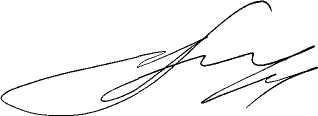    Глава Весьегонского    муниципального округа                                                                                               А.В. Пашуков      